Click for enlargementTitle, year, AuthorStyle of artHow does this painting reflect the Revolution in the Arts during the 1920s?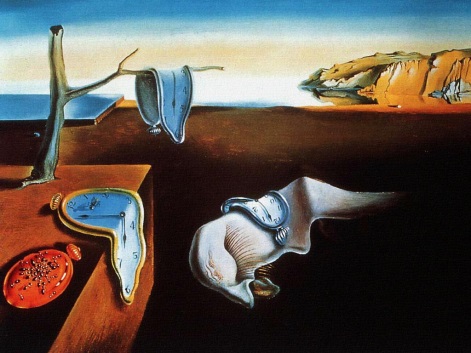 The Persistence of Memory , 1931, Salvador Dalí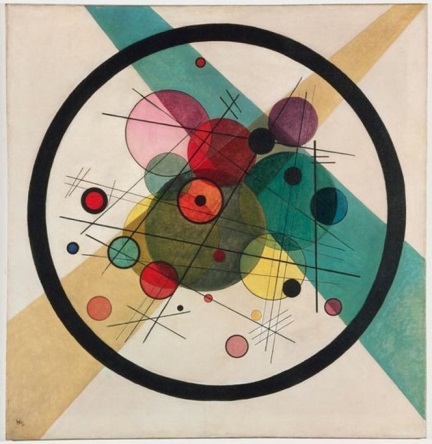 Circles in a Circle, 1923, Wassily Kandinsky 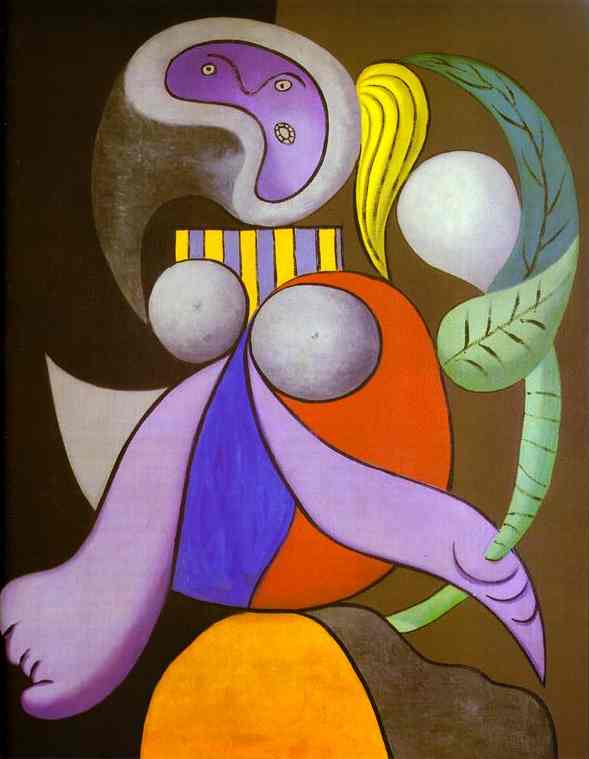 Woman with a Flower, 1932 by Pablo Picasso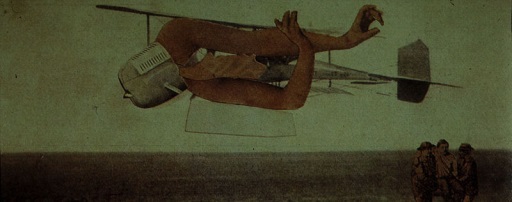 Murdering Airplane, 1920,  Max Ernst